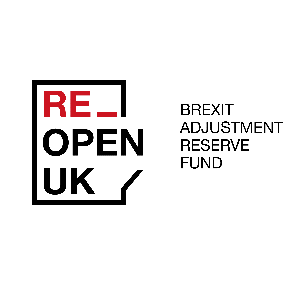 Załącznik nr 1 – Formularz ofertowy………………………………(miejscowość, data)Oferent:……………………….………………………….……………………....…………………………………………………………………………………………………………………………………………………………(dane adresowe Oferenta)tel.:……………….……………………………….e-mail: ………….……………………………….OFERTA w odpowiedzi na zapytanie ofertowe nr 03/022/23/RE_OPEN UKOferuję/emy wykonanie przedmiotu zamówienia za cenę ofertową brutto (w tym podatek VAT zgodnie z obowiązującymi przepisami)* całkowita cena brutto oferty w wysokości……………………………………………….złotychsłownie…………………………………………………..………………………………………………, cena netto: ……………………………………………………………………………………………Deklarujemy, że udzielamy gwarancji na okres …… miesięcy od dnia podpisania protokołu końcowego.Deklaracja dotycząca odpowiednich wskaźników dla kryterium Serwis (należy zaznaczyć TAK dla tylko jednej z poniższych opcji):Zapewnienie możliwości zgłaszania awarii przez 24h na dobę przez 365 dni w roku w języku polskim. Czas reakcji na zgłoszenie awarii do 48h od zgłoszenia. Zobowiązanie do usunięcia awarii w czasie powyżej 5 dni roboczych (120h), a w przypadku sprowadzenia części z zagranicy powyżej 10 dni roboczych. (2 punkty): TAK/NIE*Zapewnienie możliwości zgłaszania awarii przez 24h na dobę przez 365 dni w roku w języku polskim. Czas reakcji na zgłoszenie awarii do 24h od zgłoszenia. Zobowiązanie do usunięcia awarii w czasie do 5 dni roboczych (120h), a w przypadku sprowadzenia części z zagranicy do 10 dni roboczych. (6 punktów): TAK/NIE*Zapewnienie możliwości zgłaszania awarii przez 24h na dobę przez 365 dni w roku w języku polskim. Czas reakcji na zgłoszenie awarii do 12 h od zgłoszenia. Zobowiązanie do usunięcia awarii w czasie do 3 dni roboczych (72h), a w przypadku sprowadzenia części z zagranicy do 7 dni roboczych. (10 punktów): TAK/NIE*Termin ważności oferty:Oferta jest ważna przez 60 dni licząc od dnia upływu terminu składania ofert.Oświadczenia:……………………………………………………………………… oświadcza, że:(nazwa Oferenta)zapoznał się z treścią zapytania ofertowego i nie wnosi do niego żadnych zastrzeżeń oraz przyjmuje warunki w nim zawarte;posiada odpowiednie uprawnienia do wykonywania określonej działalności lub czynności, jeżeli przepisy prawa nakładają obowiązek ich posiadania; posiada wiedzę i doświadczenie konieczne do realizacji przedmiotu zamówienia;dysponuje odpowiednim potencjałem technicznym w zakresie realizacji przedmiotu zamówienia;dysponuje osobami zdolnymi do wykonania przedmiotu zamówienia; pozostaje w sytuacji ekonomicznej i finansowej pozwalającej na realizację pełnego zakresu przedmiotu zamówienia;nie znajduje się w stanie likwidacji, nie została w stosunku do podmiotu ogłoszona upadłość ani nie umorzono postępowania upadłościowego z uwagi na brak środków na pokrycie kosztów postępowania. Niniejsza oferta zawiera ……… kolejno ponumerowanych stron. [Informacje zawarte na stronach ………… stanowią tajemnicę przedsiębiorstwa].W załączeniu do niniejszego Formularz Oferty składam:1. pełnomocnictwo [jeżeli oferta składana jest przez pełnomocnika]*2. informację na temat oferowanego przedmiotu zamówienia Osobą uprawnioną do kontaktu z Zamawiającym jest:imię i nazwisko:	……………………………………………………………numer tel.:		……………………………………………………………e-mail:			……………………………………………………………Uwagi:…………………………………………………………………………………………………………………….(podpis Oferenta)*niepotrzebne skreślić